WILLIAM S. HART UNION HIGH SCHOOL DISTRICT 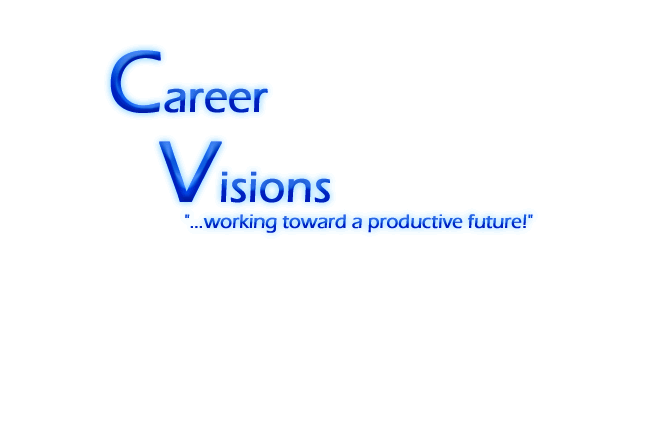 Career Visions Case Manager Certification 
 Revised 11/16This section to be completed by applicant’s case manager and returned to the Career Transition Advisor assigned to the student’s home school before consideration can be made for program services.Student Name:  _________________________                         School site: ________________                                                                                                Case Manager __________________________________Current grade point average: ______(2.0 minimum needed for work permit consideration).This student has expressed interest in the following Career Visions service(s):          Workforce Preparation              Supported Work Training 
Would you recommend this student for a job?  Yes ____  No ___ If yes, please give a brief description of the student’s strengths, limitations and work interest:_____________________________________________________________________________________________________________________________________________If no, what do you think the student needs to improve on in order to be ready to get a job? ___________________________________________________________________________________________________________________________________________________Do you feel this student would be capable of working unsupervised? ___________________Case Manager signature:____________________ 	EXT:_______________________WILLIAM  HART UNION HIGH SCHOOL DISTRICT Career Visions Counselor CertificationRevised 11/16This section to be completed by applicant’s counselor and returned to the Career Transition Advisor assigned to the student’s home school before consideration can be made for program services. Student name: ________________________________  Date: ____________________School Site: ____________________________________ Counselor ______________________________________Do you feel this student is capable of working and maintaining his/her grades?_______________________________________________________________________Current grade point average: ______ (2.0 minimum needed for work permit consideration).CREDITS NEEDED TO GRADUATE: ____________________________Counselor’s signature________________________ Ext. number___________________       FOR CV USE ONLYSchool: _______________________   		Date Completed Referral Received_________Age at time of referral: _______Availability MasterProgram Recommendation:  	WorkAbility 1______ 	TPP _______MondayTuesdayWednesdayThursdayFriday3:00-4:004:00-5:005:00-6:006:00-7:007:00-9:00